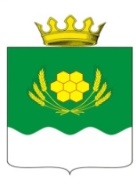 АДМИНИСТРАЦИЯ КУРТАМЫШСКОГО МУНИЦИПАЛЬНОГО ОКРУГА КУРГАНСКОЙ ОБЛАСТИПОСТАНОВЛЕНИЕ      от 10.08.2022 г.  № 172               г. КуртамышОб утверждении Требований к порядку разработки и принятия правовых актов  Куртамышского муниципального округа Курганской области о нормировании в сфере закупок для обеспечения муниципальных нужд, содержанию указанных актов  обеспечению их исполнения           В соответствии с пунктом 1 части 4 статьи 19 Федерального закона от 05.04.2013г. № 44-ФЗ «О контрактной системе в сфере закупок товаров, работ, услуг для обеспечения государственных и  нужд», постановлением Правительства Российской Федерации от 18.05.2015г. № 476 «Об утверждении общих требований к порядку разработки и принятия правовых актов о нормировании в сфере закупок, содержанию указанных актов и обеспечению их исполнения», Законом Курганской области от 12.05.2021 г. № 48 «О преобразовании муниципальных образований путем объединения всех поселений, входящих в состав Куртамышского района Курганской области, во вновь образованное муниципальное образование - Куртамышский муниципальный округ Курганской области и внесении изменений в некоторые законы Курганской области», решением Думы Куртамышского муниципального округа Курганской области от 29.09.2021 г. № 9 «О правопреемстве органов местного самоуправления Куртамышского муниципального округа Курганской области»,   статьей 39 Устава Куртамышского муниципального округа Администрация Куртамышского муниципального округа Курганской области ПОСТАНОВЛЯЕТ:1. Утвердить Требования к порядку разработки и принятия правовых актов Куртамышского муниципального округа Курганской области о нормировании в сфере закупок для обеспечения  муниципальных нужд, содержанию указанных актов и обеспечению их исполнения согласно приложению к настоящему постановлению. 2. Финансовому отделу Администрации Куртамышского муниципального округа Курганской области разработать и утвердить  правовые акты, указанные в подпункте 1 пункта 1 главы 1 приложения к настоящему постановлению.3. Администрации  Куртамышского муниципального округа Курганской области и ее отраслевым (функциональным) органам разработать и утвердить  правовые акты, указанные в подпункте 2 пункта 1 главы 1 приложения к настоящему постановлению.4. Настоящее постановление опубликовать в информационном бюллетене «Куртамышский муниципальный округ: официально» и разместить на официальном сайте Администрации Куртамышского муниципального округа Курганской области.5. Контроль за выполнением  настоящего постановления возложить на первого заместителя Главы  Куртамышского муниципального округа Курганской области.Глава Куртамышского муниципального округаКурганской области                                                                                   А.Н. ГвоздевБулатова Н.С. 21457ТРЕБОВАНИЯк порядку разработки и принятия правовых актов Куртамышского муниципального округа Курганской области о нормировании в сфере закупок  для обеспечения  нужд, содержанию указанных актов и обеспечению их исполнения Глава 1. Общие положения1. Настоящий документ определяет требования к порядку разработки и принятия, содержанию, обеспечению исполнения следующих  правовых актов (далее - Требования):1) Администрации Куртамышского муниципального округа Курганской области, утверждающих:  - правила определения нормативных затрат на обеспечение функций  Администрации Куртамышского муниципального округа Курганской области и ее органов (далее – муниципальные органы) (включая  подведомственные им казенные и бюджетные учреждения;- правила определения требований к закупаемым муниципальными органами, подведомственными им казенными и бюджетными учреждениями, муниципальными унитарными предприятиями отдельным видам товаров, работ, услуг (в том числе предельные цены товаров, работ, услуг);2) муниципальных органов, утверждающих:    - нормативные затраты на обеспечение функций муниципальных органов и подведомственных ему казенных и бюджетных учреждений;   - требования к закупаемым муниципальным органами,  подведомственными ему казенными и бюджетными учреждениями, муниципальными  унитарными предприятиями отдельным видам товаров, работ, услуг (в том числе предельные цены товаров, работ, услуг).2. Правовые акты, указанные в пункте 1 настоящих Требований, разрабатываются в форме проектов постановлений Администрации Куртамышского муниципального округа Курганской области и утверждаются  в установленном порядке.3. Проекты правовых актов, указанные в пункте 1 настоящих Требований, подлежат обсуждению в целях осуществления общественного контроля в порядке, установленном главой 2 настоящих Требований.          4. Проекты правовых актов, указанные в пункте 1 настоящих Требований, Администрация Куртамышского муниципального округа Курганской области вправе  предварительно обсудить на заседаниях Общественной палаты Куртамышского муниципального округа Курганской области (далее - Общественная палата).           5. Правовые акты, указанные в пункте 1 настоящих Требований, размещаются в единой информационной систем в сфере закупок в течение 7 рабочих дней с даты их утверждения.Глава 2. Порядок обсуждения проектов правовых актов в целях осуществления общественного контроля  6. Разработчики проектов правовых актов для проведения  обсуждения в целях осуществления общественного контроля проектов правовых актов, указанных в пункте 1 настоящих Требований,  обеспечивают размещение в единой информационной системе в сфере закупок и на официальном сайте Администрации Куртамышского района  в информационно-телекоммуникационной сети «Интернет» в разделе «Администрация/Проекты  правовых актов»:1) проекта соответствующего  правового акта; 2) пояснительной записки к проекту правового акта.7. Срок проведения обсуждения проектов правовых актов в целях осуществления общественного контроля устанавливается разработчиками проектов правовых актов, указывается в правовом акте и не может быть менее 5 (пяти) календарных дней со дня размещения проектов  правовых актов в единой информационной системе в сфере закупок и на официальном сайте Администрации Куртамышского района в информационно-телекоммуникационной сети «Интернет».8. Разработчики проектов правовых актов должны рассмотреть все  предложения, поступившие в электронной или письменной форме в срок, установленный для  проведения обсуждения проектов правовых актов в целях осуществления общественного контроля. 9. Разработчики не позднее 30 календарных  дней со дня истечения срока, указанного в пункте 7 настоящих Требований, размещают в единой информационной системе в сфере закупок протокол обсуждения в целях общественного контроля, который должен содержать информацию об учете поступивших предложений общественного контроля и (или) обоснованную позицию разработчика о невозможности учета поступивших предложений. 10. По результатам обсуждения в целях общественного контроля разработчики при необходимости принимают решение о внесении изменений в проекты правовых актов. 11. Разработчики в течение 7 рабочих дней  с даты утверждения правовых актов размещают эти правовые акты в установленном порядке в единой информационной  системе в сфере закупок.Глава 3. Требования к содержанию правовых актов12. Правовой акт, утверждающий правила определения нормативных затрат на обеспечение функций  Администрации Куртамышского муниципального округа Курганской области и ее органов (включая  подведомственные им казенные и бюджетные учреждения,  указанный в абзаце 2 подпункта 1 пункта 1 настоящих Требований, должен определять:1) порядок расчета нормативных затрат, в том числе формулы расчета;2) обязанность муниципальных органов определить порядок расчета нормативных затрат, для которых порядок расчета не определен Администрацией Куртамышского муниципального округа Курганской области;3) требование об определении муниципальными органами  нормативов количества и (или) цены товаров, работ, услуг, в том числе сгруппированных по должностям работников и (или) категориям должностей работников.13. Правовой акт, утверждающий правила определения требований к закупаемым муниципальными органами, подведомственными им казенными и бюджетными учреждениями, муниципальными унитарными предприятиями отдельных видов товаров, работ, услуг (в том числе предельные цены товаров, работ, услуг), указанный в абзаце 3 подпункта 1 пункта 1 настоящих Требований, должен определять:1) порядок определения значений характеристик (свойства) отдельных видов товаров, работ, услуг (в том числе предельные цены товаров, работ, услуг), включенных  в утвержденный Администрацией Куртамышского муниципального округа Курганской области перечень отдельных видов товаров, работ, услуг; 2) порядок отбора отдельных видов товаров, работ, услуг (в том числе предельных цен товаров, работ, услуг), закупаемых самими муниципальными органами и подведомственными им казенными и бюджетными учреждениями, муниципальными унитарными предприятиями (далее - ведомственный перечень);3) форму ведомственного перечня.14. Правовые акты, утверждающие нормативные затраты на обеспечение функций муниципального органа и подведомственных ему казенных и бюджетных учреждений и  (или) требования к закупаемым муниципальным органом, подведомственными ему казенными и бюджетными учреждениями, муниципальными унитарными предприятиями отдельным видам товаров, работ, услуг (в том числе предельные цены товаров, работ, услуг), указанные в абзаце 2 подпункта 2 пункта 1 настоящих Требований, должны определять:1) порядок расчета нормативных затрат на обеспечение функций муниципальных органов (вк5лючая подведомственные им казенные и бюджетные учреждения), в том числе формулы расчета;2) обязанность муниципальных органов определить порядок расчета нормативных затрат, для которых порядок расчета не определен Администрацией Куртамышского муниципального округа Курганской области;3) нормативы количества и (или) цены товаров, работ, услуг, в том числе сгруппированные по должностям работников и (или) категориям должностей работников.15. Правовые акты, утверждающие требования к закупаемым муниципальным органом, подведомственными ему казенными и бюджетными учреждениями, муниципальными унитарными предприятиями отдельным видам товаров, работ, услуг (в том числе предельные цены товаров, работ, услуг), указанные в абзаце 3 подпункта 2 пункта 1 настоящих Требований, должны содержать следующие сведения:1) наименования заказчиков (подразделений заказчиков), в отношении которых устанавливаются требования к отдельным видам товаров, работ, услуг (в том числе предельные цены товаров, работ, услуг);2) перечень отдельных видов товаров, работ, услуг с указанием характеристик (свойств) и их значений.16. Муниципальные органы утверждают индивидуальные, установленные для каждого работника, и (или) коллективные, установленные для нескольких работников, нормативы количества и (или) цены товаров, работ, услуг по структурным подразделениям указанного органа.17. Правовые акты, указанные в подпункте 2 пункта 1 настоящих Требований, могут устанавливать требования к отдельным видам товаров, работ, услуг, закупаемым одним или несколькими заказчиками, и (или) нормативные затраты на обеспечение функций муниципального органа и (или) одного или нескольких подведомственных  казенных учреждений.18. Требования к отдельным видам товаров, работ, услуг и нормативные затраты применяются для обоснования объекта и (или) объектов закупки.19. При обосновании объекта и (или) объектов закупки учитываются изменения, внесенные в правовые акты, указанные в абзаце 3 подпункта 2 пункта 1 настоящих Требований, до получения объема прав в денежном выражении на принятие и (или) исполнение обязательств.Глава 4. Случаи внесения изменений в правовые акты20. Внесение изменений в правовые акты, указанные в подпункте 1 пункта 1 настоящих Требований, осуществляется в порядке, установленном для их принятия по мере необходимости.21. Внесение изменений в правовые акты, указанные в подпункте 2 пункта 1 настоящих Требований, осуществляется в следующих случаях:1) изменение объема финансового обеспечения муниципальных органов и подведомственных  им казенных и бюджетных учреждений, муниципальных унитарных предприятий;2) изменение полномочий (компетенции) муниципального органа и подведомственных им казенных учреждений;3) изменение отдельных видов товаров, работ, услуг, их потребительских свойств, иных характеристик, указанных в требованиях, используемых при определении нормативных затрат;4) возникновение обстоятельств, предвидеть которые на дату принятия указанных правовых актов было невозможно.Глава 5. Контроль за исполнением правовых актов22. Проверка исполнения заказчиками положений правовых актов муниципальных органов, утверждающих требования к закупаемым ими, подведомственными им муниципальными казенными и бюджетными учреждениями, муниципальными унитарными предприятиями отдельным видам товаров, работ, услуг (в том числе предельные цены товаров, работ, услуг) и (или) нормативные затраты на обеспечение функций муниципальных органов и подведомственных им казенных и бюджетных учреждений, осуществляется  в соответствии с законодательными и иными нормативными правовыми актами, регулирующими осуществление контроля  и мониторинга  в сфере закупок, муниципального финансового контроля. Управляющий делами - руководитель аппаратаАдминистрации Куртамышского муниципального округаКурганской области                                                                                    Г.В. БулатоваРазослано по списку (см.оборот)Приложение 1к постановлению Администрации Куртамышского муниципального округа Курганской области от 10.08.2022 г. № 172 «Об утверждении Требований к порядку разработки и принятия правых актов Куртамышского муниципального округа Курганской области о нормировании в сфере закупок для обеспечения муниципальных  нужд, содержанию указанных актов и обеспечению их исполнения»